350020 Краснодар – Россия,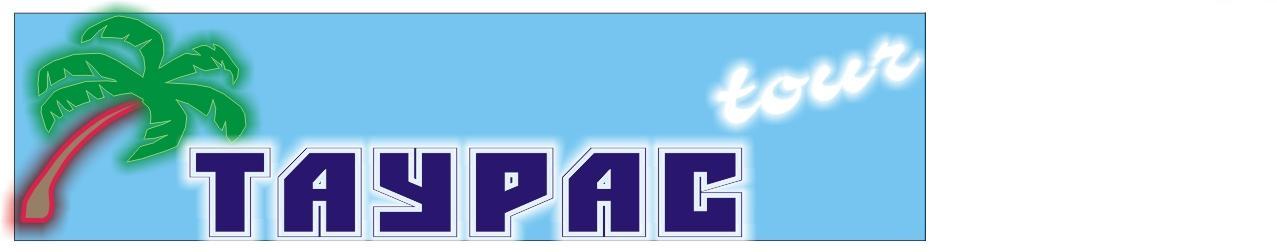 Юридический адрес:ул.Красная, 180                                                                                                                  Почтовый адрес: ул. Красная, 180тел: (861)259-33-19тел/факс: (861) 210-98-02E-mail:n.tautas-tour@mail.ruГостиница «КРЫМСКАЯ  НИЦЦА»  - расположена в центре  Ялты на Южном берегу Крыма, в непосредственной близости от знаменитой городской набережной (600 м). Размещение: Стандарт: уютные 2-х местные номера со всеми удобствами (душ, санузел), с хорошим ремонтом и новой мебелью есть ТВ, холодильник, бесплатный Wi-Fi (3-й в номере на доп. месте по цене основного). Питание – «шведский стол».*Внимание! Стоимость входных билетов может измениться, учитывайте это при составлении бюджета на поездку!!!1 деньСбор 07.03 в 18:00. Выезд из Краснодара в 18:30 от магазина «МАГНИТ - КОСМЕТИК» (ул. Ставропольская / ул. Вишняковой, район «Вещевого» рынка, напротив сквера). Ночной переезд. Прибытие в Ялту рано утром. Размещение. Отдых. Завтрак.   Экскурсия в Никитский ботанический сад – удивительный уголок Крыма. Ботанический сад – это не только огромная уникальная коллекция растений со всего света, но и одно из старейших научно-исследовательских учреждений. В 2017 году Никитскому ботаническому саду исполняется  205 лет. Красоты  ботанического сада не могли пройти мимо кинематографистов.  В этом саду снимались многие популярные фильмы, например, всеми любимый детский фильм «Буратино».  Зимние кадры сада присутствуют в культовом фильме Сергея Соловьева «Асса». А еще здесь снимался эпизод «Человека-амфибии». На территории сада есть место, которое в фильме было гротом Ихтиандра. Экскурсия в Массандровский дворец - памятник архитектуры ΧΙΧ века, построенный для Александра III в стиле французских замков эпохи Возрождения.  Изящный Массандровский дворец с элегантной архитектурой напоминает сказочный замок.  А интерьеры дворца создают особую атмосферу уюта и комфорта. Во время своих визитов в Крым Романовы приезжали сюда на пикники и охоту. Ужин. 2 деньЗавтрак. Экскурсия в Севастополь – город Русской Славы. Знакомство с памятниками Севастополя: Графская пристань, площадь Нахимова, памятник Затопленным кораблям, исторический приморский бульвар. Экскурсия на знаменитую «Панораму обороны Севастополя»,  рассказывающая об одном из эпизодов 349-дневной героической обороны города — защите города от штурма 6 июня 1855 года.  Морская прогулка по Севастопольской бухте с осмотром военных кораблей (по желанию за доп. плату).  Экскурсия в Балаклаву - симпатичный курорт с многовековой историей. Высоко на утёсе вы увидите генуэзскую крепость Чембало, живописные развалины которой сохранились над городом до сих пор.  В последнее десятилетие неподдельный интерес туристов вызывает экскурсия в Балаклаве на бывший стратегический «Объект 825 ГТС» – подземный военный завод по ремонту подводных лодок.  Экскурсия к Национальному Заповеднику «Херсонес Таврический» - музей под открытым небом. Древний город Херсонес - греческая колония, основанная в середине V века до нашей эры. Вы познакомитесь с уникальными археологическими находками в античном и средневековом залах музея,  узнаете много интересного о жизни древних греков и римлян, скифов и тавров, в разные времена населявших Херсонес, посетите предполагаемое место крещения князя Владимира - Владимирский собор.  Возвращение в пансионат. Ужин.  Свободное время.3 деньЗавтрак.  Экскурсия в  Алупку с посещением Воронцовского дворца и парка, который считается шедевром дворцово-паркового искусства. Дворец представляет собой поразительную гармонию восточного и западного стилей. Парадные интерьеры дворца почти полностью сохранили свою первоначальную отделку. Посещение дегустационного зала «Алупка», где Вы познакомитесь с историей виноделия в Крыму, особенностями его производства. Вам  предложат попробовать 9 образцов вин из крупнейшей в мире коллекции вин - Массандры, от сухих до десертных. Пешеходная экскурсия на знаменитое Ласточкино Гнездо (мыс Ай-Тодор), напоминающее средневековый замок,  которое является визитной карточкой Крыма. Подобно гнезду ласточки  оно  словно прилепилось над самым обрывом, на отвесной скале на высоте 38 м над уровнем моря.  Экскурсия в Ливадию с посещением Белого императорского дворца, принадлежавшего Николаю II,  где в феврале 1945 года проходила конференция стран антигитлеровской коалиции. Дворец построен в стиле Итальянского Возрождения. Рядом с дворцом находится Крестовоздвиженская церковь, построенная в византийском стиле, где находится настоящая святыня — старинный образ с частицами мощей — подарок Романовым от потомков грузинских государей. Ужин. 4 деньЗавтрак. Освобождение номеров. Экскурсия в Бахчисарай - бывшую столицу Крымского ханства, оазис восточной культуры в Крыму, которую по праву можно назвать главной сокровищницей памятников Средневековья на полуострове. Экскурсия по  Старому городу,  для которого характерна сохранившаяся со средних веков традиционная планировка (узкие кривые улицы) и традиционные крымско-татарские дома. Осмотр Ханского дворцового комплекса, в  который входят: несколько дворцовых корпусов, дворцовая площадь, гарем, ханская кухня, конюшня, ханская мечеть, Персидский сад, ханское кладбище, знаменитый «Фонтан слёз, воспетым великим Пушкиным в поэме «Бахчисарайский фонтан». Дворец уникален в своем роде, больше нигде нет ни одного дворца, построенного в крымскотатарском стиле. Экскурсия в Свято - Успенский монастырь – одна из самых первых православных святынь в Крыму, своё название получил в честь великого события – Успения Пресвятой Богородицы. Алтарная часть центрального храма монастыря вырублена внутри отвесной скалы. Около монастыря есть святой источник. В монастыре находится знаменитая Икона Божьей Матери – Троеручница. Икона очень древняя и считается чудотворной. Выезд в Краснодар.РазмещениеСтандарт 2-х местныйСтандарт 1-но местныйГостиница  «КРЫМСКАЯ НИЦЦА»10 00012 500В стоимость входит:Дополнительно оплачивается:Проезд комфортабельным автобусом;  Проживание в гостинице;Паромная переправа;Питание по программе (4 завтрака + 3 ужина);Экскурсионное обслуживание на маршруте;Страховка.Массандровский дворец - 300/150 руб. взр./дет.Никитский ботанический сад  - 400/200  руб. взр./дет.Дегустация массандровских вин – 400 руб./чел.Воронцовский дворец –  350/200 руб. взр./дет.Ливадийский дворец – 400/250 руб.  взр./дет.Панорама обороны Севастополя – 300/150 руб. взр./дет.Музей в Балаклаве – 300/150  руб. взр./дет.Морская прогулка по бухтам Севастополя – от 350 руб./чел.Херсонес Таврический  -  300/150 руб.  взр./дет.Свято – Успенский монастырь (пожертвование) - 100 руб./ чел.Ханский дворец в Бахчисарае – 300/150  руб. взр./дет.